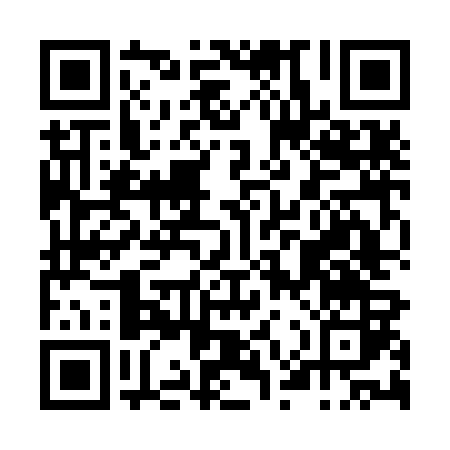 Prayer times for Tojais Novos, PortugalWed 1 May 2024 - Fri 31 May 2024High Latitude Method: Angle Based RulePrayer Calculation Method: Muslim World LeagueAsar Calculation Method: HanafiPrayer times provided by https://www.salahtimes.comDateDayFajrSunriseDhuhrAsrMaghribIsha1Wed4:556:351:296:228:249:582Thu4:536:341:296:238:259:593Fri4:526:331:296:238:2610:014Sat4:506:311:296:248:2710:025Sun4:486:301:296:248:2810:036Mon4:476:291:296:258:2910:057Tue4:456:281:296:258:3010:068Wed4:446:271:296:268:3110:079Thu4:436:261:296:268:3110:0910Fri4:416:251:286:278:3210:1011Sat4:406:241:286:278:3310:1112Sun4:386:231:286:288:3410:1313Mon4:376:221:286:288:3510:1414Tue4:366:211:286:298:3610:1515Wed4:346:211:286:298:3710:1616Thu4:336:201:286:308:3810:1817Fri4:326:191:296:308:3910:1918Sat4:306:181:296:318:3910:2019Sun4:296:171:296:318:4010:2120Mon4:286:171:296:328:4110:2321Tue4:276:161:296:328:4210:2422Wed4:266:151:296:338:4310:2523Thu4:256:151:296:338:4410:2624Fri4:246:141:296:348:4410:2825Sat4:236:131:296:348:4510:2926Sun4:226:131:296:358:4610:3027Mon4:216:121:296:358:4710:3128Tue4:206:121:296:358:4710:3229Wed4:196:111:306:368:4810:3330Thu4:186:111:306:368:4910:3431Fri4:176:101:306:378:5010:35